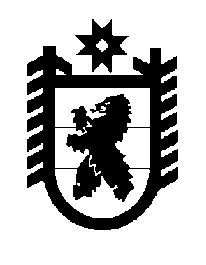 Российская Федерация Республика Карелия    ПРАВИТЕЛЬСТВО РЕСПУБЛИКИ КАРЕЛИЯПОСТАНОВЛЕНИЕот  18 января 2012 года № 10-Пг. ПетрозаводскО внесении изменений в постановление ПравительстваРеспублики Карелия от 1 августа 2006 года № 110-ППравительство Республики Карелия п о с т а н о в л я е т:Внести в Положение о денежном поощрении лучших учителей государственных образовательных учреждений Республики Карелия и муниципальных образовательных учреждений, утвержденное  постанов-лением Правительства Республики Карелия от  1 августа 2006 года             № 110-П "О денежном поощрении лучших учителей государственных образовательных учреждений Республики Карелия и муниципальных образовательных учреждений" (Собрание законодательства Республики Карелия, 2006,  № 8, ст.940; 2010, № 6, ст.694; 2011, № 5, ст.686), следующие изменения:пункт 2 изложить в следующей редакции:"2. По результатам конкурсного отбора, правила проведения которого устанавливаются Министерством образования Республики Карелия             (далее – конкурс), формируется список лучших учителей-победителей конкурса. Министерство образования Республики Карелия направляет список лучших учителей-победителей конкурса в Правительство Республики Карелия не позднее 1 июля текущего года."; 2) пункт 5 после слов "Правительство Республики Карелия" дополнить словами "на основании списка лучших учителей-победителей конкурса, указанного в пункте 2 настоящего Положения";3) пункт 6 после слов "Министерство образования Республики Карелия" дополнить словами "в течение десяти дней";4) пункт 7 после слов "Министерство образования Республики Карелия" дополнить словами "не позднее 1 октября текущего года".              ГлаваРеспублики Карелия                                                                     А.В. Нелидов